The Big Picture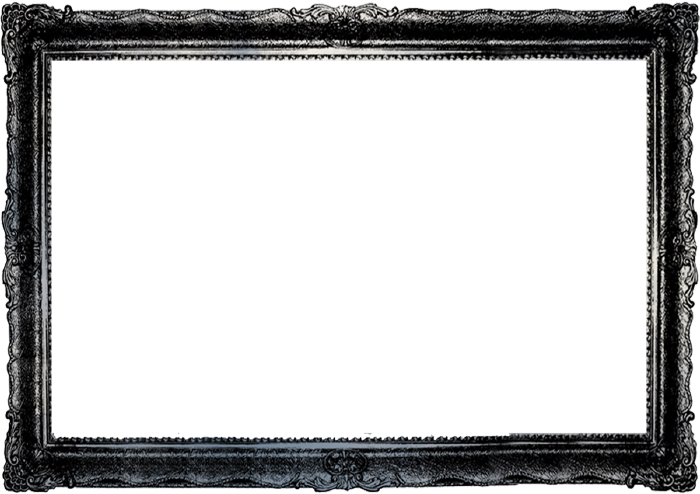 Finding God’s Purposes in 1 PeterPastor Toby  Week 3  7/17/2022 Seeing Our Pain Properly1 Peter 1:6-7Our Pain is full of ___________.  (1:7)Trials prove faith to be __________.A really interesting Greek Word:  DOKIMION.It refers to the stamp of __________ you put on something that has been _______ and proven to be ________.  Take gold, for instance...  Problem:  anyone can _________ to have faith!  Whose claims are true and who is ______________?The only way to know is to _______ those claims by observing how they handle ______________.  Suffering reveals the ________________.  It reveals the __________ of faith, like Corrie ten Boom.  God will push you to make a ___________ about what you REALLY ____________.  Mark 10:17-22.  This is a _________, because it helps you discover where you _________ with God.  What has your suffering revealed to you about your faith?